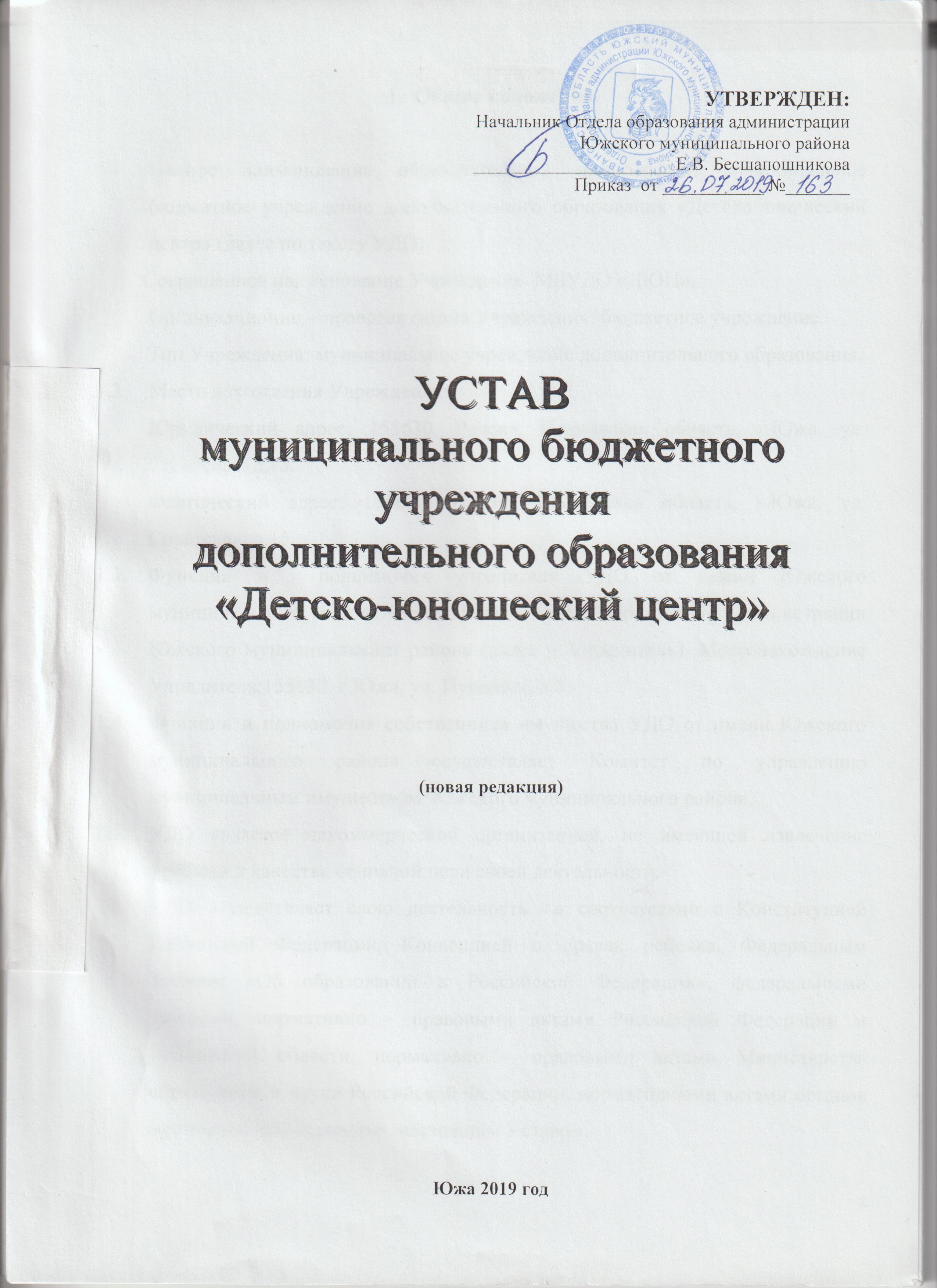 Общие положения.Полное наименование образовательной организации: муниципальное бюджетное учреждение дополнительного образования «Детско-юношеский центр» (далее по тексту УДО).Сокращенное наименование Учреждения: МБУДО «ДЮЦ».Организационно – правовая форма Учреждения: бюджетное учреждение.          Тип Учреждения: муниципальное учреждение дополнительного образования.Место нахождения Учреждения:Юридический адрес: 155630, Россия, Ивановская область, г.Южа, ул. Советская, д.15.Фактический адрес: 155630, Россия, Ивановская область, г.Южа, ул. Советская, д.15.Функции и  полномочия учредителя УДО от имени Южского муниципального района  осуществляет  Отдел образования администрации Южского муниципального района (далее – Учредитель). Местонахождение Учредителя:155630, г.Южа, ул.Пушкина, д.5.Функции и полномочия собственника имущества УДО от имени Южского муниципального района осуществляет Комитет по управлению муниципальным имуществом  Южского муниципального района.УДО являетсянекоммерческой организацией, не имеющей извлечение прибыли в качестве основной цели своей деятельности.УДО осуществляет свою деятельность  в соответствии с Конституцией Российской Федерации, Конвенцией о правах ребенка, Федеральным Законом «Об образовании в Российской Федерации», федеральными законами, нормативно – правовыми актами Российской Федерации и Ивановской области, нормативно – правовыми актами Министерства образования и науки Российской Федерации, нормативными актами органов местного самоуправления, настоящим Уставом.УДО является юридическим лицом с момента государственной регистрации, имеет обособленное имущество, может от своего имени приобретать и осуществлять гражданские права, нести гражданские обязанности и быть истцом и ответчиком в суде.УДО отвечает по своим обязательствам всем находящимся у него на праве оперативного управления имуществом, в том числе приобретенным за счет доходов, полученных от приносящей доход деятельности, за исключением  особо ценного движимого имущества, закрепленного за УДОсобственником этого имущества или приобретенного УДО за счет средств, выделенных собственником его имущества, а также недвижимого имущества независимо от того, по каким основаниям оно поступило в оперативное управление УДО и за счёт каких средств оно приобретено.УДО  имеет лицевой счет, печать установленного образца, штампы и бланки с собственным наименованием, может иметь самостоятельный баланс.УДО является  некоммерческой организацией. Функционирование УДО финансируется в соответствии с планом финансово – хозяйственной деятельности. Расчётно – кассовое обслуживание УДО осуществляется централизованной бухгалтерией отдела образования администрации Южского муниципального района.Право на осуществление образовательной деятельности возникает у УДО с момента выдачи ему соответствующей лицензии.УДО может иметь в своей структуре различные структурные подразделения, обеспечивающие осуществление образовательной деятельностью  с учетом уровня, вида и направленности реализуемых образовательных программ, форм обучения и режима пребывания обучающихся.УДО  не имеет филиалов и представительств.В УДО создание и деятельность политических партий, религиозных организаций (объединений) не допускается. В УДО образование носит светский характер.УДО несет ответственность в установленном законодательством Российской Федерации порядке за невыполнение или ненадлежащее выполнение функций, отнесенных к его компетенции, за реализацию не в полном объеме образовательных программ в соответствии с учебным планом, качество образования своих выпускников, а также за жизнь и здоровье обучающихся, работников УДО. За нарушение или незаконное ограничение права на образование  и предусмотренных законодательством об образовании прав и свобод обучающихся, родителей (законных представителей) обучающихся,  нарушение требований к организации и осуществлению образовательной деятельности УДО, его должностные лица несут административную ответственность в соответствии с Кодексом Российской Федерации об административных правонарушениях.В интересах достижения целей, предусмотренных настоящим Уставом, УДО может создавать другие некоммерческие организации и вступать в союзы.Предмет, цель и виды деятельности УДО.Предметом деятельности УДО является:- осуществление образовательной деятельности по дополнительным общеобразовательным общеразвивающим программам на основании лицензии на осуществление образовательной деятельности;- формирование и развитие творческих способностей обучающихся;- удовлетворение индивидуальных потребностей обучающихся в интеллектуальном, художественно-эстетическом, нравственном, физическом совершенствовании;- формирование культуры здорового и безопасного образа жизни, укрепления здоровья обучающихся;- обеспечение духовно-нравственного, гражданско-патриотического, военно-патриотического, трудового воспитания обучающихся;- выявление, развитие и поддержка талантливых обучающихся, а также лиц, проявивших выдающиеся способности;- профессиональная ориентация обучающихся;- создание и обеспечение необходимых условий для личностного развития, укрепления здоровья, профессионального самоопределения и творческого труда обучающихся;- социализация и адаптация обучающихся к жизни в обществе;- формирование общей культуры обучающихся; - удовлетворение иных образовательных потребностей и интересов обучающихся.Целью деятельности УДО является оказание муниципальных услуг по предоставлению общедоступного и бесплатного дополнительного образования путем реализации соответствующих дополнительных общеобразовательных общеразвивающих программ.Основными видами деятельности УДО являются:- реализация дополнительных общеобразовательных общеразвивающих программ;- организация отдыха детей в каникулярное время.Учреждение вправе осуществлять следующие виды деятельности, не являющиеся основными:- социально-психолого-педагогическое сопровождение обучающихся, родителей (законных представителей) несовершеннолетних обучающихся, педагогических работников и иных специалистов, работающих с несовершеннолетними;
- адаптация обучающихся к жизни в обществе, профессиональная ориентация обучающихся;- приносящая доход деятельность, предусмотренная Уставом.УДО вправе осуществлять иные виды деятельности, в том числе за счет средств физических и юридических лиц (приносящая доход деятельность), не относящиеся к основным видам деятельности лишь постольку, поскольку это служит достижению целей, ради которых оно создано. Образовательная деятельность осуществляется по дополнительным общеобразовательным общеразвивающим программам, следующих направленностей: - художественно-эстетической;- художественной;- технической; - туристско-краеведческой;- социально-педагогической;- обще интеллектуальной.Образовательная деятельность за счет средств физических и юридических лиц  осуществляется по договорам об оказании платных образовательных услуг. Платные образовательные услуги не могут быть оказаны вместо образовательной деятельности, финансовое обеспечение которой осуществляется за счет бюджетных ассигнований бюджетов бюджетной системы Российской Федерации. Средства, полученные исполнителями при оказании таких платных образовательных услуг, возвращаются лицам, оплатившим эти услуги.Средства, полученные от оказания платных образовательных услуг, реинвестируются в образовательный процесс, в том числе на укрепление материально-технической базы УДО и на заработную плату работников УДО.Виды деятельности, требующие в соответствии с законодательством Российской Федерации получения специальных разрешений (лицензий), могут осуществляться УДО после их получения.Муниципальные задания для УДО в соответствии с его основными видами деятельности формирует и утверждает Учредитель. УДО не вправе отказаться от выполнения муниципального задания. Уменьшение объёма субсидии, предоставленной на выполнение муниципального задания, в течение срока его выполнения осуществляется только при соответствующем изменении муниципального задания.УДО обеспечивает открытость и доступность:информации:- о дате создания УДО, об Учредителе, о месте нахождения УДО, режиме, графике работы, контактных телефонах и об адресах электронной почты;- о структуре и об органах управления УДО;- о реализуемых образовательных программах;- о численности  воспитанников по реализуемым дополнительным общеобразовательным общеразвивающим программам за счет соответствующего бюджета бюджетной системы Российской Федерации, по договорам об образовании за счет средств физических и (или) юридических лиц;- о языках образования;- о федеральных государственных образовательных стандартах;- о директореУДО, его заместителях;- о персональном составе педагогических работников с указанием уровня образования, квалификации и опыта работы;- о материально - техническом обеспечении образовательной деятельности;- об объеме образовательной деятельности, финансовое обеспечение которой осуществляется за счет соответствующего бюджета бюджетной системы Российской Федерации, по договорам  об образовании за счет средств физических и (или) юридических лиц;- о поступлении финансовых и материальных средств и об их расходовании по итогам финансового года;2) копий:- Устава УДО;- лицензии на осуществление образовательной деятельности (с приложениями);- плана финансово – хозяйственной деятельности УДО, утвержденного в установленном законодательством Российской Федерации порядке, или бюджетной сметы УДО;- локальных нормативных актов по основным вопросам организации и осуществления образовательной деятельности;- правила внутреннего распорядка для воспитанников и их родителей (законных представителей);- правила внутреннего трудового распорядка;- коллективный договор;3)отчета о результатах самообследования;4) предписаний органов, осуществляющих государственный контроль (надзор)в сфере образования, отчетов об исполнении таких предписаний;5) иной информации, которая размещается, опубликовывается по решениюУДО и (или) размещение, опубликование которой являются обязательными в соответствии с законодательством Российской Федерации.Информация и документы, указанные  в пункте 2.10Устава, если они в соответствии с законодательством Российской Федерации не отнесены к сведениям, составляющим государственную тайну и иную охраняемую законом тайну, подлежат размещению на официальном сайте УДО в сети «Интернет» и обновлению в течение десяти рабочих дней со дня их создания, получения или внесения в них соответствующих изменений.Организация  осуществления образовательной деятельности.Образовательный процесс в УДО строится на следующих принципах:- свободный выбор обучающимся видов и сфер деятельности;- ориентация на личностные интересы, потребности, способности обучающегося;- возможность свободного самоопределения и самореализации обучающегося;- единство обучения, воспитания и развития;- практико-деятельностная основа образовательного процесса.Для реализации своей деятельности УДО имеет право:- самостоятельно разрабатывать и утверждать дополнительные общеобразовательные общеразвивающие программы, учебный план, календарный учебный график;- выбирать формы обучения, методы обучения и воспитания; - создавать новационные, опорные, стажировочные площадки на базе УДО;- самостоятельно осуществлять образовательный процесс в соответствии с настоящим Уставом, лицензией;- самостоятельно выбирать формы, порядок и периодичность проведения аттестации обучающихся.Содержание дополнительных общеобразовательных общеразвивающих программ (далее – Программы) и сроки обучения по ним определяются образовательной программой, разработанной и утвержденной УДО.Учреждение реализует Программы в течение всего календарного года, включая каникулярное время.Обучение по Программам осуществляется в очной форме.Учреждение организует образовательный процесс в соответствии с индивидуальными учебными планами в объединениях по интересам, сформированных в группы обучающихся одного возраста или разных возрастных категорий (разновозрастные группы), являющиеся основным составом объединения (клубы, студии, секции, кружки, театры и другие) (далее – объединения), а также индивидуально.Количество обучающихся в объединении, их возрастные категории, а также продолжительность учебных занятий в объединении зависят от направленности Программы и определяются локальным нормативным актом УДО.Занятия в объединениях проводятся по Программам различной направленности:художественной, художественно-эстетической,  социально-педагогической, туристско-краеведческой,технической, общеинтеллектуальной.Каждый обучающийся имеет право заниматься в нескольких объединениях, менять их.Программы реализуются УДО, как самостоятельно, так и посредством сетевых форм их реализации.Сетевая форма реализации Программ (далее - сетевая форма) обеспечивает возможность освоения обучающимися Программ с использованием ресурсов нескольких организаций, осуществляющих образовательную деятельность, а также  с использованием ресурсов иных организаций.Использование сетевой формы реализации Программ осуществляется на основании договора между организациями.Для организации реализации Программ с использованием сетевой формы несколькими организациями, осуществляющими образовательную деятельность, УДО совместно с такими организациями разрабатывает и утверждает Программы.При реализации Программ УДО могут использоваться различные образовательные технологии, в том числе дистанционные образовательные технологии, электронное обучение.При реализации Программ, может применяться форма организации образовательной деятельности, основанная на модульном принципе представления содержания образовательной программы и построения учебных планов, использовании соответствующих образовательных технологий.3.8.  Образовательная деятельность осуществляется на русском языке.3.9.	Расписание занятий объединения составляется для создания наиболее благоприятного режима труда и отдыха обучающихся администрацией УДО, по представлению педагогических работников с учетом пожеланий обучающихся, родителей (законных представителей) несовершеннолетних обучающихся и возрастных особенностей обучающихся.Продолжительность занятий и их кратность в неделю в объединениях устанавливаются локальным нормативным актом УДО, принимаемым Педагогическим советом, в соответствии с рекомендациями санитарно-эпидемиологических правил и нормативов. 3.10.	При реализации Программ УДО может организовывать и проводить массовые мероприятия, создавать необходимые условия для совместного труда и (или) отдыха обучающихся, родителей (законных представителей).3.11.	В работе объединений при наличии условий и согласия руководителя объединения, разрешения администрации УДО могут участвовать совместно с несовершеннолетними обучающимися их родители (законные представители) без включения в основной состав.3.12.	Для обучающихся с ограниченными возможностями здоровья, детей-инвалидов, инвалидов УДО организует образовательный процесс по Программам с учетом особенностей психофизического развития указанных категорий обучающихся.При приеме обучающихся с ограниченными возможностями здоровья в УДО создаются специальные условия для получения дополнительного образования.Сроки обучения по Программам для обучающихся с ограниченными возможностями здоровья, детей-инвалидов и инвалидов могут быть увеличены с учетом особенностей их психофизического развития в соответствии с заключением психолого-медико-педагогической комиссии - для обучающихся с ограниченными возможностями здоровья, а также в соответствии с индивидуальной программой реабилитации - для обучающихся детей-инвалидов и инвалидов.С обучающимися с ограниченными возможностями здоровья, детьми-инвалидами и инвалидами может проводиться индивидуальная работа, как в УДО, так и по месту жительства. Содержание дополнительного образования и условия организации обучения и воспитания, обучающихся с ограниченными возможностями здоровья, детей-инвалидов и инвалидов определяются адаптированной образовательной программой, а для инвалидов также в соответствии с индивидуальной программой реабилитации инвалида.Обучение по Программам обучающихся с ограниченными возможностями здоровья, детей-инвалидов и инвалидов осуществляется УДО с учетом особенностей психофизического развития, индивидуальных возможностей и состояния здоровья таких обучающихся.3.13.	УДО может оказывать помощь педагогическим коллективам других образовательных организаций в реализации Программ, организации досуговой и внеучебной деятельности обучающихся, а также молодежным и детским общественным объединениям и организациям на договорной основе.3.14.	УДО вправе выдавать обучающимся, освоившим Программу,  документы об обучении,  по образцу и в порядке, которые установлены УДО самостоятельно на основании локальных актов.3.15.	Прием на обучение в УДО проводится на принципах равных условий приема для всех поступающих.УДО обязано ознакомить поступающего и (или) его родителей (законных представителей) со своим Уставом, с лицензией на осуществление образовательной деятельности, с образовательными программами и другими документами, регламентирующими организацию и осуществление образовательной деятельности, права и обязанности обучающихся. Прием на обучение по Программам за счет средств соответствующего бюджета бюджетной системы Российской Федерации проводится на общедоступной основе. Обучающиеся с ограниченными возможностями здоровья принимаются на обучение по Программе только с согласия родителей (законных представителей) и на основании рекомендаций психолого-медико-педагогической комиссии.В УДО для обучения по Программам за счет средств соответствующего бюджета бюджетной системы Российской Федерации принимаются лица от 4 до 18 лет. Прием в УДО осуществляется директором УДО на основании следующих документов:- заявление о зачислении в организации дополнительного образования
детей отродителей (законных представителей);- копия свидетельства о рождении, документа удостоверяющего личность ребенка (при наличии) или копия паспорта для лиц,достигших 14 лет.Зачисление производится на основании заявления родителей (законных представителей) несовершеннолетних  детей на имя руководителя УДО. Лица, достигшие 14-летнего возраста, могут приниматься в объединения по личному заявлению.При предоставлении вышеуказанных документов родитель (законный представитель) предъявляет документ, удостоверяющий его личность. К освоению Программ допускаются лица без предъявления требований к уровню образования, если иное не обусловлено спецификой реализуемой Программы.3.16.	УДО работает в режиме шестидневной рабочей недели, в соответствии с локальным актом УДО. Участники образовательных отношений.Участники образовательных отношений в УДО – обучающиеся, родители (законные представители) несовершеннолетних обучающихся, педагогические работники УДО.Взаимоотношение участников строятся на основе сотрудничества, уважения личности, приоритета общечеловеческих ценностей.УДО обеспечивает права каждого обучающегося в соответствии с Конвенцией о правах ребенка, принятой 44 сессией Генеральной Ассамблеей ООН и действующим законодательством.Обучающимся гарантируется:- охрана жизни, здоровья;- защита от всех форм физического и психологического насилия;- защита его достоинства;- удовлетворение потребности в эмоционально-личностном обращении;- развитие его творческих способностей и интересов, получение помощи в коррекции имеющихся отклонений в развитии.Обучающимся УДО предоставляются академические права на: - предоставление условий для обучения с учетом особенностей их психофизического развития и состояния здоровья;- уважение человеческого достоинства, защиту ото всех форм физического и психического насилия, оскорбления личности, охрану жизни и здоровья;-  свободу совести, информации, свободное выражение собственных взглядов и убеждений;- участие в управлении УДО в порядке, установленном Уставом; - ознакомление со свидетельством о государственной регистрации, с Уставом, с лицензией на осуществление образовательной деятельности, с учебной документацией, другими документами, регламентирующими организацию и осуществление образовательной деятельности в УДО; - обжалование актов УДО в установленном законодательством порядке;- бесплатное пользование библиотечно-информационными ресурсами, учебной, материально-технической базой УДО;- развитие своих творческих способностей и интересов, включая участие в конкурсах, олимпиадах, выставках, смотрах и других массовых мероприятиях;- поощрение за успехи в учебной, общественной, творческой и инновационной деятельности;- иные права, предусмотренные действующим законодательством, локальными нормативными актами. Обучающиеся имеют право на посещение по своему выбору мероприятий, которые проводятся в УДО и не предусмотрены учебным планом, в порядке, установленном локальными нормативными актами. Привлечение обучающихся без их согласия и согласия их родителей (законных представителей) к труду, не предусмотренному образовательной программой, запрещается. Обучающиеся имеют право на участие в общественных объединениях, а также на создание общественных объединений обучающихся в установленном федеральным законом порядке.Обучающиеся  УДО обязаны:- добросовестно осваивать дополнительную общеобразовательную общеразвивающую программу, выполнять индивидуальный учебный план, в том числе посещать предусмотренные учебным планом занятия, осуществлять самостоятельную подготовку к занятиям, выполнять задания, данные педагогическими работниками в рамках образовательной программы;- выполнять требования Устава УДО, Правил внутреннего  распорядка и иных локальных нормативных актов по вопросам организации и осуществления образовательной деятельности;- заботиться о сохранении и укреплении своего здоровья, стремиться к нравственному, духовному и физическому развитию и самосовершенствованию;- уважать честь и достоинство других обучающихся и работников УДО, не создавать препятствий для получения  образования  другими обучающимися;- бережно относиться к имуществу УДО;- иные обязанности обучающихся устанавливаются действующим законодательством.Дисциплина в УДО поддерживается на основе уважения человеческого достоинства обучающихся, педагогических работников. Применение физического и (или) психического насилия по отношению к обучающимся не допускается.За неисполнение или нарушение Устава УДО, правил внутреннего распорядка и иных локальных нормативных актов по вопросам организации и осуществления образовательной деятельности, к обучающимся могут быть применены меры дисциплинарного взыскания - замечание, выговор,отчисление из УДО.Меры дисциплинарного взыскания не применяются к обучающимся с ограниченными возможностями здоровья (с задержкой психического развития и различными формами умственной отсталости).Не допускается применение мер дисциплинарного взыскания к обучающимся во время их болезни.Порядок применения к обучающимся и снятие с обучающихся мер дисциплинарного взыскания устанавливается действующим законодательством. Родители (законные представители) несовершеннолетних обучающихся имеют право:- знакомиться с Уставом УДО, лицензией на осуществление образовательной деятельности, с учебно-программной документацией и другими документами, регламентирующими организацию и осуществление образовательной деятельности;- знакомиться с содержанием образования, используемыми методами обучения и воспитания, образовательными технологиями;- защищать права и законные интересы обучающихся;- получать информацию о всех видах планируемых обследований (психологических, психолого-педагогических) обучающихся, давать согласие на проведение таких обследований или участие в таких обследованиях, отказаться от их проведения или участия в них, получать информацию о результатах проведенных обследований обучающихся;- принимать участие в управлении УДО в форме, определяемой Уставом УДО;- вносить предложения по улучшению работы с обучающимися;- заслушивать отчеты Директора УДО и педагогов о работе с обучающимися;- оказывать УДО посильную помощь в реализации его уставных задач.Родители (законные представители) несовершеннолетних обучающихся обязаны:- заложить основы физического, нравственного и интеллектуального развития личности ребенка;- выполнять требования Устава УДО;- соблюдать правила внутреннего распорядка УДО, требования локальных нормативных актов, которые устанавливают режим занятий обучающихся, порядок регламентации образовательных отношений между УДО и обучающимися и (или) их родителями (законными представителями) и оформления возникновения, приостановления и прекращения этих отношений;- уважать честь и достоинство обучающихся и работников УДО;- выполнять условия договора об образовании между УДО и родителями (законными представителями) воспитанника;- вносить предложения по улучшению работы с воспитанниками, в том числе по организации платных образовательных услуг.В целях защиты своих прав обучающиеся, родители (законные представители) обучающихся вправе обращаться в комиссию по урегулированию споров между участниками образовательных отношений, в том числе по вопросам о наличии или об отсутствии конфликта интересов педагогического работника. Порядок создания, организации работы, принятия решений комиссией по урегулированию споров между участниками образовательных отношений и их исполнения устанавливается локальным нормативным актом УДО, который принимается с учетом мнения обучающихся, родителей, а также представительных органов работников УДО и (или) обучающихся в нём (при их наличии).Иные права и обязанности родителей (законных представителей) несовершеннолетних обучающихся устанавливаются действующим законодательством. За неисполнение или ненадлежащее исполнение обязанностей, установленных действующим законодательством, родители (законные представители) несовершеннолетних обучающихся несут ответственность, предусмотренную законодательством Российской Федерации.Педагогические работники УДО имеют следующие академические права и свободы:- свобода преподавания, свободное выражение своего мнения, свобода от вмешательства в профессиональную деятельность;- свобода выбора и использования педагогически обоснованных форм, средств, методов обучения и воспитания;- право на творческую инициативу, разработку и применение авторских программ и методов обучения и воспитания в пределах реализуемой образовательной программы;- право на выбор материалов и иных средств обучения и воспитания в соответствии с общеобразовательной программой и в порядке, установленном законодательством об образовании;- право на участие в разработке общеобразовательных программ, в том числе учебных планов, календарных учебных графиков, курсов, дисциплин (модулей), методических материалов и иных компонентов образовательных программ;- право на осуществление творческой, исследовательской деятельности, участие в экспериментальной и международной деятельности, разработках и во внедрении инноваций;- право на бесплатное пользование библиотеками и информационными ресурсами, а также доступ в порядке, установленном локальными нормативными актами УДО, к информационно-телекоммуникационным сетям и базам данных, учебным и методическим материалам, материально-техническим средствам обеспечения образовательной деятельности, необходимым для качественного осуществления педагогической деятельности в УДО;- право на бесплатное пользование образовательными и методическими услугами УДО, в порядке, установленном законодательством Российской Федерации или локальными нормативными актами;- право на участие в управлении УДО, в том числе в коллегиальных органах управления, в порядке, установленном Уставом УДО;- право на участие в обсуждении вопросов, относящихся к деятельности УДО, в том числе через органы управления и общественные организации;- право на объединение в общественные профессиональные организации в формах и в порядке, которые установлены законодательством Российской Федерации;- право на обращение в комиссию по урегулированию споров, между участниками образовательных отношений;- право на защиту профессиональной чести и достоинства, на справедливое и объективное расследование нарушения норм профессиональной этики педагогических работников.Педагогические работники имеют следующие трудовые права и социальные гарантии:- право на сокращенную продолжительность рабочего времени;- право на дополнительное профессиональное образование по профилю педагогической деятельности не реже чем один раз в три года;- право на ежегодный основной удлиненный оплачиваемый отпуск, продолжительность которого определяется Правительством Российской Федерации;- право на длительный отпуск сроком до одного года не реже чем через каждые десять лет непрерывной педагогической работы в порядке, установленном федеральным органом исполнительной власти, осуществляющим функции по выработке государственной политики и нормативно-правовому регулированию в сфере образования;- иные трудовые права, меры социальной поддержки, установленные федеральными законами и законодательными актами Ивановской области.Педагогические работники УДО обязаны:- осуществлять свою деятельность на высоком профессиональном уровне, обеспечивать в полном объеме реализацию преподаваемых учебных предметов, курсов, дисциплин (модулей) в соответствии с утвержденной рабочей программой;- соблюдать правовые, нравственные и этические нормы, следовать требованиям профессиональной этики;- уважать честь и достоинство обучающихся и других участников образовательных отношений;- развивать у обучающихся познавательную активность, самостоятельность, инициативу, творческие способности, формировать у обучающихся культуру здорового и безопасного образа жизни;- применять педагогически обоснованные и обеспечивающие высокое качество образования формы, методы обучения и воспитания;- учитывать особенности психофизического развития обучающихся и состояние их здоровья, соблюдать специальные условия, необходимые для получения образования лицами с ограниченными возможностями здоровья, взаимодействовать при необходимости с медицинскими организациями;- систематически повышать свой профессиональный уровень;- проходить аттестацию на соответствие занимаемой должности в порядке, установленном законодательством об образовании;- проходить в соответствии с трудовым законодательством предварительные при поступлении на работу и периодические медицинские осмотры, а также внеочередные медицинские осмотры по направлению УДО;- проходить в установленном законодательством Российской Федерации порядке обучение и проверку знаний и навыков в области охраны труда;- соблюдать Устав УДО, правила внутреннего трудового распорядка;- охранять жизнь и здоровье обучающихся;- сотрудничать с семьей по вопросам воспитания и обучения обучающихся;- беречь и сохранять имущество УДО.Педагогический работник УДО не вправе оказывать платные образовательные услуги обучающимся в данном УДО, если это приводит к конфликту интересов педагогического работника.Педагогическим работникам запрещается использовать образовательную деятельность для политической агитации, принуждения обучающихся к принятию политических, религиозных или иных убеждений либо отказу от них, для разжигания социальной, расовой, национальной или религиозной розни, для агитации, пропагандирующей исключительность, превосходство либо неполноценность граждан по признаку социальной, расовой, национальной, религиозной или языковой принадлежности, их отношения к религии, в том числе посредством сообщения обучающимся недостоверных сведений об исторических, о национальных, религиозных и культурных традициях народов, а также для побуждения обучающихся к действиям, противоречащим Конституции Российской Федерации.Педагогические работники несут ответственность за неисполнение или ненадлежащее исполнение возложенных на них обязанностей в порядке и в случаях, которые установлены федеральными законами.Директор УДО принимает педагогических и других работников на работу в УДО, заключая с ними трудовой договор от имени УДО.Право на занятие педагогической деятельностью в УДО имеют лица, имеющие среднее профессиональное или высшее образование и отвечающие квалификационным требованиям, указанным в квалификационных справочниках, и (или) профессиональным стандартам.Ограничения на занятие педагогической и трудовой деятельностью в УДО:4.23.1.	К педагогической деятельности не допускаются лица: - лишенные права заниматься педагогической деятельностью в соответствии со вступившим в законную силу приговором суда; -имеющие или имевшие судимость, подвергавшиеся уголовному преследованию (за исключением лиц, уголовное преследование в отношении которых прекращено по реабилитирующим основаниям) за преступления против жизни и здоровья, свободы, чести и достоинства личности (за исключением незаконной госпитализации в медицинскую организацию, оказывающую психиатрическую помощь в стационарных условиях, и клеветы), половой неприкосновенности и половой свободы личности, против семьи и несовершеннолетних, здоровья населения и общественной нравственности, основ конституционного строя и безопасности государства, а также против общественной безопасности, за исключением случаев, предусмотренных п. 4.23.3 Устава УДО; - имеющие неснятую или непогашенную судимость за иные умышленные тяжкие и особо тяжкие преступления,  не указанные в абзаце третьем настоящего пункта;- признанные недееспособными в установленном федеральным законом порядке;                  - имеющие заболевания, предусмотренные перечнем, утверждаемым федеральным органом исполнительной власти, осуществляющим функции по выработке государственной политики и нормативно-правовому регулированию в области здравоохранения. 4.23.2. К трудовой деятельности не допускаются лица, имеющие, или имевшие судимость, а равно и подвергавшиеся уголовному преследованию (за исключением лиц, уголовное преследование в отношении которых прекращено по реабилитирующим основаниям) за преступления, указанные в абзацах третьем и четвертом п. 4.23.1 Устава УДО, за исключением случаев,предусмотренныхп. 4.23.3 Устава УДО. 4.23.3. Лица из числа указанных в абзаце третьем пункта 4.23.1 Устава УДО, имевшие судимость за совершение преступлений небольшой тяжести и преступлений средней тяжести против жизни и здоровья, свободы, чести и достоинства личности (за исключением незаконной госпитализации в медицинскую организацию, оказывающую психиатрическую помощь в стационарных условиях, и клеветы), семьи и несовершеннолетних, здоровья населения и общественной нравственности, основ конституционного строя и безопасности государства, а также против общественной безопасности, и лица, уголовное преследование в отношении которых по обвинению в совершении этих преступлений прекращено по нереабилитирующим основаниям, могут быть допущены к педагогической и трудовой деятельности при наличии решения комиссии по делам несовершеннолетних и защите их прав, созданной высшим органом исполнительной власти субъекта Российской Федерации, о допуске их к соответствующему виду деятельности. 4.23.4. Работодатель обязан отстранить от работы (не допускать к работе) работника (педагогического работника) при получении от правоохранительных органов сведений о том, что данный работник подвергается уголовному преследованию за преступления,указанные в абзацах третьем и четвертом п. 4.23.1 Устава УДО.Работодатель отстраняет от работы (не допускает к работе) работника (педагогического работника) на весь период производства по уголовному делу до его прекращения либо до вступления в силу приговора суда.4.24.	В УДО наряду с должностями педагогических работников предусматриваются должности административно-хозяйственных, производственных, учебно-вспомогательных и иных работников, осуществляющих вспомогательные функции.Права, обязанности и ответственность указанных категорий работников закреплены в соответствии с законодательством Российской Федерации в  правилах внутреннего трудового распорядка, локальных нормативных актах УДО, должностных инструкциях и трудовых договорах.5.Управление УДО.5.1.	Управление УДО осуществляется в соответствии с законодательством Российской Федерации с учетом особенностей, установленных Федеральным законом от 29.12.2012 № 273-ФЗ «Об образовании в Российской Федерации», и настоящим Уставом.5.2.	К компетенции Учредителя в области управления УДО относятся:- формирование и утверждение муниципального задания для УДО в соответствии с видами деятельности, отнесенными настоящим Уставом к основной деятельности, изменение муниципального задания, досрочное прекращение действия муниципального задания;- утверждение Устава УДО, изменений в Устав по согласованию с Комитетом по управлению муниципальным имуществом администрации Южского муниципального района;- утверждение планов финансово-хозяйственной деятельности УДО и внесение в него изменений на основании мотивированного представления УДО;- назначение на должность Директора УДО и прекращение его полномочий, заключение и расторжение трудового договора с Директором УДО;- согласование программы развития УДО;- осуществление ведомственного контроля за деятельностью УДО;- иные функции в соответствии с законодательством Российской Федерации, Ивановской области, муниципальными нормативно-правовыми актами.5.3.	Управление УДО осуществляется на основе сочетания принципов единоначалия и коллегиальности. 5.4.	Единоличным исполнительным органом УДО является Директор, который осуществляет текущее руководство деятельностью УДО.5.5.	Директор УДО назначается Учредителем в порядке, установленном муниципальными нормативными правовыми актами.Должностные обязанности Директора не могут исполняться по совместительству.Права и обязанности Директора УДО, его компетенция в области управления УДО определяются в соответствии с законодательством об образовании, Уставом УДО, трудовым договором и должностной инструкцией.5.6.	Директор УДО выполняет следующие функции и обязанности:- действует от имени УДО без доверенности, представляет его интересы во всех государственных и муниципальных органах, правоохранительных органах, во всех судебных инстанциях, учреждениях, организациях всех форм собственности, в отношениях с юридическими и физическими лицами;- распоряжается имуществом УДО в пределах прав и в порядке, определенных законодательством;- организует материально-техническое обеспечение образовательной деятельности, оборудование помещений в соответствии с государственными и местными нормами и требованиями;- открывает лицевой счет УДО в установленном порядке в соответствии с законодательством Российской Федерации;- утверждает структуру УДО и штатное расписание, графики работы и расписание занятий, локальные акты;- осуществляет подбор, прием на работу и расстановку кадров, увольнение и перевод работников с одной должности на другую в соответствии с трудовым законодательством;- заключает с работниками и расторгает трудовые договоры, распределяет обязанности между работниками УДО, в том числе делегирует часть своих полномочий работникам УДО, утверждает должностные инструкции;- распределяет учебную нагрузку, устанавливает ставки и должностные оклады работников в пределах собственных финансовых средств и с учетом ограничений, установленных федеральными и местными нормативами;- устанавливает доплаты и надбавки к должностным окладам работников УДО;- налагает дисциплинарные взыскания и применяет меры поощрения работников УДО в соответствии с трудовым законодательством;- выдает доверенности работникам УДО;- организует аттестацию педагогических работников в целях подтверждения соответствия педагогических работников занимаемым ими должностям;- заключает от имени УДО договоры;- издает приказы и распоряжения по УДО, обязательные для всех работников и обучающихся УДО;- утверждает правила внутреннего распорядка обучающихся, правила внутреннего трудового распорядка УДО;- утверждает программу развития, образовательную программу УДО;- создает условия для реализации общеобразовательных программ;- осуществляет прием обучающихся в УДО;- организует проведение самообследования, обеспечивает функционирование внутренней системы оценки качества образования;- предоставляет Учредителю и общественности ежегодный отчет о поступлении и расходовании финансовых и материальных средств, а также отчет о результатах самооценки деятельности УДО (самообследования);- обеспечивает создание и ведение официального сайта УДО в сети «Интернет»;- несет ответственность за руководство образовательной, воспитательной работой и организационно-хозяйственной деятельностью УДО;- решает иные вопросы в пределах компетенции УДО.5.7. В УДО формируются коллегиальные органы управления, к которым относятся:- Общее собрание работников УДО;- Педагогический совет;- Управляющий совет.5.8. Общее собрание работников УДО (далее – Общее собрание) является постоянно действующим органом коллегиального управления. В состав Общего собрания входят все работники УДО. Общее собрание действует бессрочно и созывается по мере необходимости, но не реже 1 раза в год. Общее собрание может собираться по инициативе директора УДО, Педагогического совета, не менее 1/4 от общего числа работников УДО.Общее собрание считается правомочным, если на его заседании присутствует более половины работников, для которых УДО является основным местом работы. По вопросам объявления забастовки Общее собрание считается правомочным, если на нем присутствовали более половины от общего числа работников.На заседании Общего собрания избирается председатель и секретарь собрания сроком на три  года.Решения на Общем собрании принимаются простым большинством голосов от числа присутствующих на собрании работников. Процедура голосования определяется Общим собранием.Проведение Общего собрания работников фиксируется в протоколе. Срок хранения протоколов в УДО постоянно.К компетенции Общего собрания относятся:- принятие решения о необходимости заключения с администрацией Коллективного договора, рассмотрение и утверждение его проекта;- избрание представительного органа для ведения Коллективных переговоров с администрацией УДО по вопросам заключения, изменения, дополнения Коллективного договора; - заслушивание ежегодного отчета представительного органа и администрации УДО о выполнении Коллективного договора;- определение численности и срока полномочий Комиссии по трудовым спорам УДО, избрание ее членов;- принятие правил внутреннего трудового распорядка УДО и изменений в них;- выдвижение коллективных требований работников УДО и избрание полномочных представителей для участия в разрешении коллективного трудового спора;- принятие решения об объявлении забастовки и выбора органа, возглавляющего забастовку;- обсуждение и принятие локальных актов, относящихся к его компетенции;- внесение предложений по определению критериев стимулирующих выплат   работникам УДО.5.9. В целях развития и совершенствования учебно-воспитательного процесса, повышения профессионального мастерства и творческого роста педагогов в УДО действует Педагогический совет – коллегиальный, постоянно действующий орган управления УДО. В состав Педагогического совета входят все педагогические работники УДО, а также директор, заместители директора по учебно-воспитательной работе.Педагогический совет Учреждения действует бессрочно. Педагогический совет  собирается по мере необходимости, но не реже двух раз в год по инициативе директора УДО. Внеочередные заседания Педагогического совета проводятся  по требованию не менее 1/3 от общего числа педагогических работников УДО.Педагогический совет избирает из своего состава председателя и секретаря сроком на один календарный год. Заседание Педагогического совета правомочно, если на нем присутствует не менее 2/3 от общего числа членов Педагогического совета.Процедура голосования определяется Педагогическим советом. Решение Педагогического совета считается принятым, если за него проголосовало не менее 2/3 присутствующих членов Педагогического совета. Заседания Педагогического совета оформляются протоколом. Срок хранения протоколов 5 лет.Наиболее важные решения Педагогического совета реализуются приказом директора УДО. К компетенции Педагогического совета относится:- определение приоритетных направлений развития УДО;- принятие образовательной программы УДО;- обсуждение и  выбор различных вариантов содержания образования, форм,  методов учебно-воспитательного процесса и способов их реализации с учетом мнения методических объединений УДО;- организация работы по повышению квалификации педагогических работников, развитию их творческих инициатив;- принятие решения об обучении по индивидуальному учебному плану;- решение вопросов о поощрении, наказании, отчислении обучающихся УДОза дисциплинарный проступок в пределах своей компетенции;- определение учебного плана, календарного учебного графика, режима учебных занятий;- делегирование представителей педагогического коллектива в Управляющий совет; - определение периодов, форм, сроков и порядка периодичности промежуточной аттестации обучающихся;- принятие локальных актов в пределах своей компетенции; - иные вопросы организации образовательного процесса.5.10. Управляющий совет УДО – коллегиальный орган, наделенный полномочиями по осуществлению управленческих функций в соответствии с Уставом.Управляющий совет избирается в количестве 7 человек, сроком на 1 календарный год. В состав Управляющего совета входят:- Директор УДО с правом одного решающего голоса по должности;- председатель профсоюзной организации УДО с правом одного решающего голоса;- избранные представители из числа работников УДО (педагогические работники, вспомогательный и обслуживающий персонал) не может превышать 1/3 общего числа членов управляющего совета. При этом не менее 2/3 из них должны являться педагогическими работниками УДО;- избранные представители из числа родителей (законных представителей) обучающихся, не может быть меньше 1/3 и больше 1/2 общего числа членов Управляющего совета.Управляющий совет формируется в соответствии с Положением об Управляющем совете. Управляющий совет собирается по мере необходимости, но не реже двух раз в год. Управляющий совет избирает из своего состава председателя, который руководит работой Управляющего совета, проводит его заседания, подписывает решения, и секретаря. Заседание Управляющего совета правомочно, если на нем присутствует не менее половины от общего числа членов Управляющего совета. Решение Управляющего совета считается принятым, если за него проголосовало не менее 2/3 присутствующих членов Управляющего совета, в случае равенства голосов решающим является голос председателя.Заседания Управляющего совета оформляются  протоколом. Срок хранения протоколов 3 года.К компетенции Управляющего совета УДО относится:- принятие программы развития УДО;- согласование сметы доходов и расходов внебюджетных средств; - заслушивание отчетов администрации УДО об организации образовательного процесса;- решение вопросов обеспечения охраны труда и здоровья участников образовательного процесса;- рассмотрение жалоб и заявлений обучающихся, родителей (законных представителей);- согласование критериев стимулирующих выплат работникам УДО;- участие в распределение стимулирующих выплат;- внесение на рассмотрение директора предложений по вопросам организации учебно-воспитательного процесса, материально-технического обеспечения и оснащения УДО;- принятие правил внутреннего распорядка обучающихся;- согласование локальных нормативных актов в пределах своей компетенции;- принятие решений по другим вопросам деятельности УДО, не отнесенным к исключительной компетенции директора или Учредителя в соответствии с Уставом.Управляющий совет или его председатель вправе представлять интересы участников образовательных отношений  в органах власти и управления, организациях по вопросам, отнесённым Уставом к компетенции Управляющего совета. От имени УДО Управляющий совет  не выступает.Советы обучающихся и советы родителей (законных представителей) обучающихся не являются коллегиальными органами управления. Порядок работы таких советов, их состав, структура, компетенция определяются ими самостоятельно локальным актом.Имущество и финансы УДО.Имущество УДО является муниципальной собственностью Южского муниципального района и передается УДО собственником имущества (уполномоченным им органом) на праве оперативного управления по распоряжению председателя Комитета по управлению муниципальным имуществом Южского муниципального района Ивановской области  о закреплении муниципального имущества за УДО. Источниками формирования имущества и финансирования УДО являются:- субсидии на финансовое обеспечение выполнения УДО  муниципального задания, рассчитанные с учетом нормативных затрат на оказание УДО муниципальных услуг физическим и (или) юридическим лицам и нормативных затрат на содержание  муниципального имущества;- субсидии на иные цели;- имущество, переданное УДО в оперативное управление;- добровольные имущественные взносы и пожертвования физических и юридических лиц, в том числе иностранных;- средства от приносящей доход деятельности УДО;- другие источники, не запрещенные законодательством Российской Федерации.Муниципальное задание для УДО формирует и утверждает Учредитель в соответствии с основными видами деятельности. УДО не вправе отказаться от его выполнения.Финансовое обеспечение выполнения муниципального задания осуществляется в виде субсидий из соответствующего бюджета бюджетной системы Российской Федерации в порядке, предусмотренном законодательством Российской Федерации.Для осуществления операций с поступающими средствами, УДО открывает лицевые счета в порядке, установленном законодательством Российской Федерации.УДО не вправе размещать денежные средства на депозитах в кредитных организациях, а также совершать сделки с ценными бумагами.УДО ведет учет доходов и расходов, полученных от приносящей доход деятельности, в порядке, предусмотренном законодательством Российской Федерации.Доходы, полученные УДО от приносящей доход деятельности, и приобретенное за счет этих доходов имущество поступают в самостоятельное распоряжение УДО.УДО не вправе без согласия собственника распоряжаться особо ценным движимым имуществом, закрепленным за ним собственником или приобретенным за счет средств, выделенных собственником на приобретение такого имущества, а также недвижимым имуществом.УДО отвечает по своим обязательствам всем находящимся у него на праве оперативного управления имуществом, в том числе приобретенным за счет доходов, полученных от приносящей доход деятельности, за исключением особо ценного движимого имущества, закрепленного за УДО собственником или приобретенного УДО за счет средств, выделенных собственником, а также недвижимого имущества независимо от того, по каким основаниям оно поступило в оперативное управление УДО и за счет каких средств приобретено.По обязательствам УДО, связанным с причинением вреда гражданам, при недостаточности имущества УДО, на которое может быть обращено взыскание, субсидиарную ответственность несет собственник.УДО не отвечает по обязательствам собственника.УДО несет ответственность за сохранность и эффективное использование  закрепленного за ним имущества.УДО обязано:- обеспечивать эффективное и целевое использование закреплённого за ним имущества;- не допускать ухудшения технического состояния  имущества, за исключением  ухудшений, связанных с нормативным износом имущества в процессе его эксплуатации;- осуществлять амортизацию и восстановление изнашиваемой части переданного имущества. При этом имущество, приобретенное взамен списанного, включается в состав имущества, переданного в оперативное управление.Крупная сделка  может быть совершена УДО только с предварительного согласия Учредителя.Крупная сделка или несколько взаимосвязанных сделок, связанные с распоряжением денежными средствами, отчуждением иного имущества (которым УДО вправе распоряжаться самостоятельно), а также с передачей такого имущества в пользование  или в залог при условии, что цена такой сделки либо стоимость отчуждаемого или передаваемого имущества превышает 10 процентов балансовой стоимости активов УДО, определяемой по данным его бухгалтерской отечности на последнюю отчетную дату. Крупная сделка, совершенная  с нарушением  вышеуказанных требований настоящего пункта, может быть признана недействительной по иску УДО или его Учредителя, если будет доказано, что другая сторона в сделке знала или должна была знать об отсутствии  предварительного согласия Учредителя УДО.УДО, как бюджетное учреждение:- составляет и исполняет план финансово-хозяйственной деятельности;- формирует и предоставляет бюджетную отчетность получателя бюджетных средств главному распорядителю бюджетных средств.Финансовое обеспечение  выполнения муниципального задания бюджетным учреждением  осуществляется в виде субсидий из соответствующего бюджета  бюджетной системы Российской Федерации.Финансовое обеспечение выполнения муниципального задания осуществляется с учетом расходов на содержание недвижимого имущества и особо ценного имущества, закрепленного  за УДО Учредителем или приобретенных которым признается соответствующее имущество, в том числе  земельные участки.УДО  за счет средств, выделенных ему Учредителем на приобретение такого имущества, расходов на уплату налогов, в качестве объекта налогообложения по которым признается соответствующее имущество, в том числе  земельные участки.В случае сдачи в аренду с согласия Учредителя и Комитета по управлению муниципальным имуществом администрации Южского муниципального района, закрепленного за УДО Учредителем или приобретенного УДО за счет  средств, выделенных ему Учредителем  на приобретение такого имущества, финансовое обеспечение содержания такого имущества Учредителем не осуществляется.Финансовое обеспечение осуществления УДО полномочий органа местного самоуправления по исполнению публичных обязательств перед физическим лицом, подлежащих исполнению в денежной форме, осуществляется в порядке, установленном органом власти муниципального образования Южского муниципального района.УДО имеет право:- привлекать для своей уставной деятельности дополнительные источники финансирования;- вести приносящую доход деятельность, предусмотренную настоящим Уставом постольку это служит достижению целей, ради которых оно создано, и соответствует указанным целям.6.12. УДО ведет отдельный учет доходов и расходов от приносящей доход деятельности.6.13. К приносящей доход деятельности УДО относятся:Дополнительные образовательные программы и образовательные услуги за пределами финансируемых из бюджета программ, определяющих статус УДО, а именно:- организация  дополнительных детских объединений, в том числе совместно с родителями (законными представителями) по оригинальным направлениям деятельности;- проведение культурно-массовых, театрально-зрелищных, развлекательных мероприятий, организация концертов, конкурсов, игровых программ, выставок, мастер-классов, показательных выступлений на различных площадках и др.;- организация дополнительных детских объединений для детей дошкольного возраста, посещающих  и непосещающих детский сад;- реализация продукции, произведенной обучающимися в ходе обучения.7.13.2. В целях укрепления материально-технической базы и улучшения качества реализации образовательных услуг, УДО имеет право заниматься следующими видами деятельности:- экскурсионная деятельность;- фото-  видеосъемка;- выполнение копировальных  множительных работ, издательско-полиграфические услуги. Локальные акты, регламентирующие деятельность УДО.7.1. УДО принимает локальные нормативные акты, содержащие нормы, регулирующие образовательные отношения, в пределах своей компетенции в соответствии с законодательством Российской Федерации. Процедура принятия локальных нормативных актов устанавливается УДО.7.2.  УДО, принимает локальные нормативные акты по основным  вопросам организации и осуществления образовательной деятельности, в т. ч. регламентирующие:- прием и отчисление обучающихся в УДО; - оформление возникновения, приостановления и прекращения отношений между УДО и  родителями (законными представителями) обучающихся;- режим работы УДО и порядок организации и деятельности объединений (кружков, студий);- деятельность коллегиальных органов управления УДО; - внутренний трудовой распорядок; - профессиональную этику педагогических работников; - режим рабочего времени работников УДО;- проведение аттестации педагогических работников на соответствие занимаемой должности; профессиональной переподготовки и повышения квалификации педагогических работников;- оценка качества образования; - осуществление образовательной деятельности по дополнительным общеразвивающим программам; - оказание материальной помощи работникам;- проведение самообследования в УДО;- работу официального сайта УДО в сети Интернет;- оказание платных услуг и других локальных актов регламентирующих деятельность УДО.7.3. Нормы локальных нормативных актов, ухудшающие положение обучающихся или работников УДО по сравнению с установленным законодательством об образовании, трудовым законодательством положением либо принятые с нарушением установленного порядка, не применяются и подлежат отмене УДО.7.4. Локальные нормативные акты, регламентирующие организацию образовательного процесса, утверждаются директором УДО после согласования с органами коллегиального управления УДО.Локальные нормативные акты утверждаются приказом директора и вступают в силу с даты, указанной в приказе.7.5.    Локальными актами, регламентирующими деятельность УДО, являются приказы, инструкции, правила, положения, распоряжения, договора и другие акты.7.6.    Локальные акты УДО не могут противоречить действующему законодательству Российской Федерации и Уставу УДО.8. Порядок принятия, утверждения и внесения изменений в Устав ДОУ.8.1.  Изменения и дополнения в настоящий Устав могут вноситься по инициативе Учредителя либо самого УДО.8.2.  В случае необходимости внесения в Устав существенных изменений, либо большого их количества может быть утверждена новая редакция Устава УДО. В остальных случаях утверждаются изменения и дополнения в Устав УДО.8.3. Изменения и дополнения в Устав (новая редакция Устава) УДО разрабатывается и принимается Общим собранием работников УДО и направляются на утверждение Учредителю.8.4.  Утверждение изменений и дополнений в Устав УДОосуществляется в порядке, установленном Учредителем.8.5.    В целях определения соответствия изменений и дополнений к Уставу УДО (Устава в новой редакции) федеральному законодательству и законодательству Ивановской области, нормативно-правовым актам органов местного самоуправления Южского муниципального района проводится экспертиза.8.6.   Несоответствие или противоречие изменений и дополнений к Уставу УДО (Устава в новой редакции) федеральным нормативным правовым актам, нормативным правовым актам Ивановской области, Южского муниципального района является основанием для отказа в утверждении Устава УДО (изменений и дополнений к Уставу).8.7.    Изменения и дополнения к Уставу УДО (Устав в новой редакции) подлежат регистрации в государственных органах регистрации юридических лиц.8.8.    Изменения и дополнения в Устав вступают в силу после их государственной регистрации в установленном законом порядке.8.9.    УДО в течение 10 рабочих дней со дня государственной регистрации Устава или изменения в Устав предоставляется Учредителю:- копию Устава или изменения в Устав с отметкой о государственной регистрации;- копию свидетельства о государственной регистрации Юридического лица. Порядок реорганизации, изменения типа и ликвидации УДО.Решение о реорганизации, изменения типа УДО, его ликвидации принимается администрацией Южского муниципального района.Реорганизация, изменения типа, ликвидация УДО осуществляются в соответствии с законодательством Российской Федерации.Принятие решения о реорганизации или ликвидации УДО допускается на основании положительного заключения комиссии по оценке последствия  такого решения.Требования кредиторов ликвидируемого УДО удовлетворяются за счёт  имущества, на которое в соответствии с законодательством Российской Федерации может быть обращено взыскание.При реорганизации УДО все документы (управленческие, финансово-хозяйственные, по личному составу и др.) передаются  в соответствии с установленными правилами учреждению – правопреемнику.При ликвидации УДО документы постоянного хранения, имеющие  научно- исторические значение, передаются на хранения в отдел архивного и документационного обеспечения. Документы по личному составу (приказы, личные дела, карточки учета, лицевые счета и т.п.) передаются на хранение в отдел архивного и документационного обеспечения Южского муниципального района. Передача и упорядочение документов осуществляется силами и за счет средств УДО в соответствии с требованиями архивного органа.При ликвидации и реорганизации УДО, увольняемым работникам гарантируется соблюдение  их прав в соответствии с трудовым законодательством и коллективным договором, действующим в УДО.Имущество УДО, оставшееся после удовлетворения требований кредиторов, а также имущество, на которое в соответствии с федеральными законами не может быть обращено взыскание по обязательствам УДО, передается  ликвидационной комиссией  собственнику имущества.УДО считается прекратившим свое существование после внесения об этом записи  в Единый государственный реестр юридических лиц.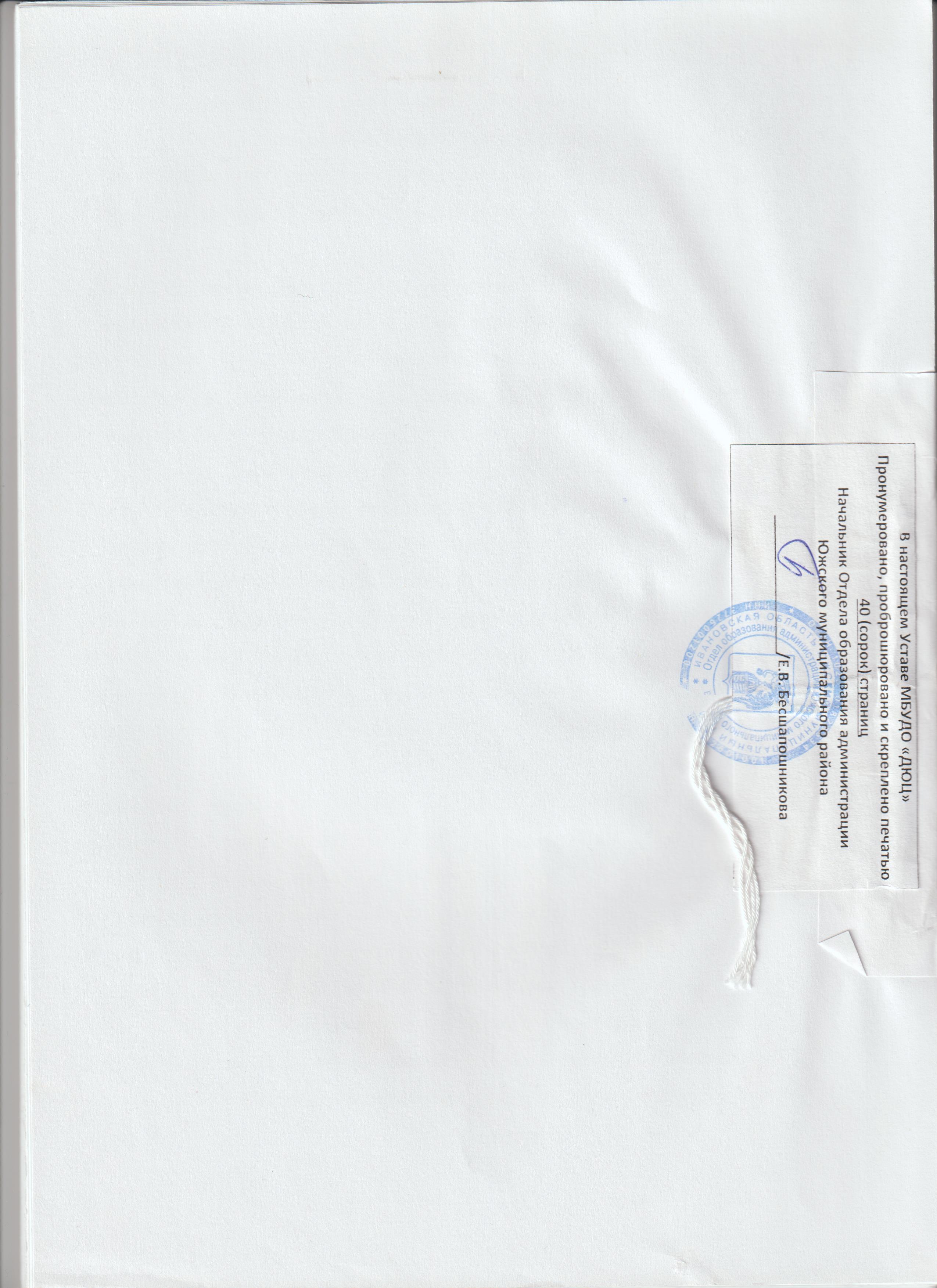 